KATA PENGANTAR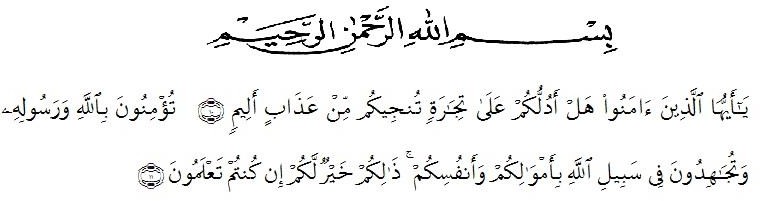 Artinya :   Hai orang-orang yang beriman, sukakah kamu Aku tunjukkan suatu perniagaan yang dapat menyelamatkan kamu dari azab yang pedih? (QS. Ash-Shaff: 10).(Yaitu) kamu beriman kepada Allah dan Rasul-Nya dan berjihad di jalan Allah dengan harta dan jiwamu. Itulah yang lebih baik bagimu jika kamu mengetahuinya. (QS. Ash-Shaff: 11).Assalamu’alaikumwarahmatullahiwabarakatuhPuji dan syukur kehadirat Allah SWT yang telah melimpahkan nikmat, rahmat, taufik serta hidayah-nya sehingga penulis dapat menyelesaikan proposal skripsi ini. Serta sholawat dan salam kepada Nabi Besar Muhammad SAW, sehingga penulis dapat meyelesaikan proposal skripsi ini yang berjudul “Perbedaan Hasil Belajar Siswa Menggunakan Media Online Berbasis Google Classroom Dan WhatsApp Pada Mata Pelajaran Ekonomi Kelas X SMA SWASTA AL-WASHLIYAH 1 Medan T.A 2020/2021”Penulis menyadari bahwa penyusunan proposal skripsi ini masih banyak kekurangan, baik secara penyajian materi maupun bahasa penyampaian materi, namun dalam penulisan proposal skripsi ini penulis berusaha sebaik mungkin, untuk itu penulis mengharapkan bimbingan dan masukan dari berbagai pihak bagi kesempurnaan proposal skripsi ini. Dalam penyusunan dan penulisan proposal skripsi ini tidak terlepas dari bantuan dan bimbingan dari berbagai pihak. Untuk itu penulis mengucapkan terima kasih yang sebesar-besarnya kepada :Bapak Dr. KRT. H. Hardi Mulyono K. Surbakti, S.E, M.AP, selaku Rektor Universitas Muslim Nusantara Al Washliyah Medan.Bapak Drs. Samsul Bahri, M.Si., selaku Dekan FKIP Universitas Muslim Nusantara Al Washliyah Medan.Bapak Drs. Rijal, M.Pd., selaku Ketua Program Studi Pendidikan Ekonomi yang telah memberikan petunjuk dari awal dan juga saran yang diberikan sehingga proposal skripsi ini dapat terselesaikan dengan baik.Ibu Cita Ayni Putri Silalahi, S.E.I, M.E.I selaku dosen pembimbing yang telah memberikan bimbingan kepada peneliti sehingga proposal skripsi ini dapat terselesaikan dengan baik.Seluruh dosen Program Studi Pendidikan Ekonomi dan civitas akademik Universitas Muslim Nusantara Al-Washliyah Medan yan telah memberikan banyak ilmu dan bekal pengetahuan dalam penulisan proposal skripsi ini.Ayahanda tercinta Rizal Harahap dan Ibunda tercinta Rewi Naida Siregar, S.Pd yang telah memberikan saya dukungan baik secara moril maupun materil sehingga saya dapat menyelesaikan proposal skripsi ini.Buat abangku tercinta Nanda Putra Harahap, Imam Rivai Harahap, S.T, kakakku tercinta Dinda Annisyah Harahap, S.E, Indah Sahfitri, Fiky Wulandari Zahra, S.I yang telah memberikan dukungannya sehingga saya dapat menyelesaikan proposal skripsi ini.Buat teman-teman Pendidikan Ekonomi Akuntansi Stambuk 2017 yang telah memberikan dukung kepada saya dalam menyelesaikan proposal skripsi ini.Penulis menyadari masih banyak terdapat kekurangan dalam proposal skripsi ini, karena kesempurnaan hanya milik Allah SWT. Untuk itu penulis mengharapkan kritik dan saran yang bersifat membangun dan mendukung demi kesempurnaan proposal skripsi ini. Semoga segala bantuan yang telah diberikan kepada penulis menjadi amal sholih dan mendapat balasan dari Allah SWT. Amin Yaa Rabbal ‘alamin.Wassalamu’alaikumwarahmatullahiwabarakatuh.								Medan, Maret 2021								Penulis								Rila Revika Harahap								NPM. 171324066